.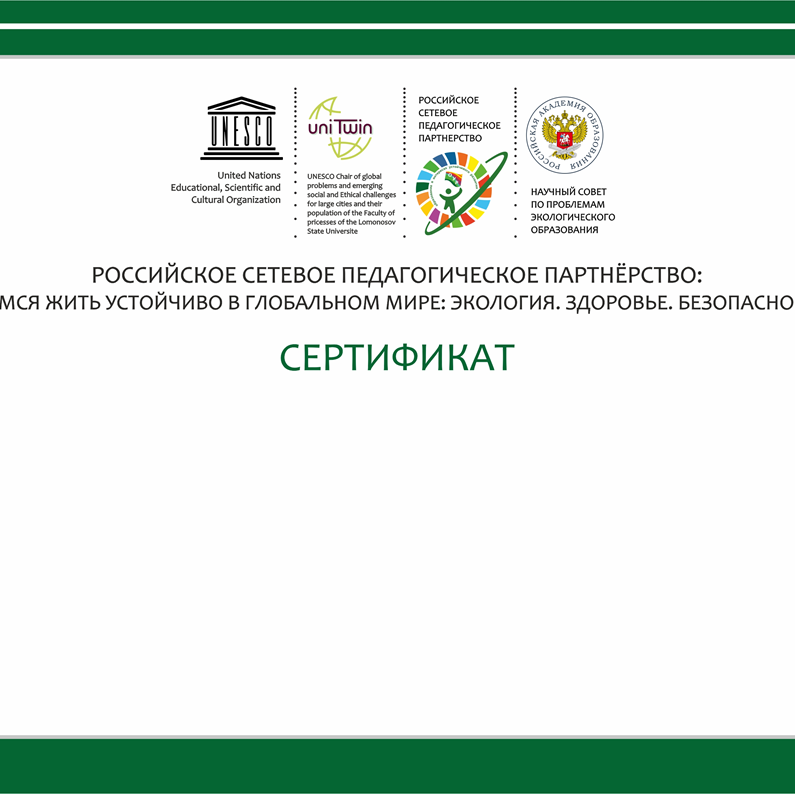 ПротоколМежрегионального конкурса для детей, подростков и молодежи«Наследие России: зимний экологический календарь»16.02.2024 г.http://partner-unitwin.net/archives/12742В Конкурсе приняли участие 121 обучающийся: г. Томск, Томская область: ДОО №№ 39, 54, 83, 88, 94, 99, 134, МАОУ лицей № 8 им. Н.Н. Рукавишникова, МАОУ гимназия № 18, МБДОУ «Детский сад № 53» г. Северск; Иркутская область: МБОУ «СОШ № 29, Ангарское городское ГО, МБДОУ «ДСОВ№101» г. Братска, МБДОУ «ДСОВ № 76» г. Братска; Рязанская область, г. Рязань, МБОУ «Школа № 59»; Московская область: МАОУ «Гимназия 2» ГОЩ, МБОУ СОШ № 20 ГОЩ СП Детский сад № 35 «Родничок», МАОУ Медвежье-Озёрская СОШ № 19 им. Героя Российской Федерации О.Г. Ильина ГОЩ; Свердловская область: МАОУ СОШ № 31, МАДОУ № 33, МБДОУ – детский сад № 40 г. Екатеринбург; Республика Саха (Якутия): МДОУ «Цветик-семицветик», Нерюнгринский район, п. Беркакит; ХМАО-Югра: г. Ханты-Мансийск - МБОУ «Центр образования № 7 имени Дунина-Горкавича А.А.», МАОУ СОШ № 7 г. Когалым.№ п/ пФамилия, имя ребенкаНазвание работыНаименование образовательной организации (сокращенное), регион, населенный пункт (город, поселок и т.п.)ФИО сопровождающего педагога/преподавателя (при наличии)РезультатТимушева Мария Полярные медведиМАОУ «Гимназия 2» ГОЩМишичева Елена Валентиновна3 местоКабанова АнастасияВеликий КитМАОУ «Гимназия 2» ГОЩПопова Светлана Юрьевна3 местоСмелова Софья«Рыба-кит» (9 февраля – День кита)ХМАО-Югра, г. Ханты-Мансийск, МБОУ «Центр образования № 7 имени Дунина-Горкавича А.А.»Шаленина Александра Вячеславовна3 местоКорепанова Арина«Декларация прав животных»ХМАО-Югра, г. Ханты-Мансийск, МБОУ «Центр образования №7 имени Дунина-Горкавича А.А.»Шаленина Александра Вячеславовна2 местоКикава Ярослав Эдуардович« Мир в наших руках»МАОУ СОШ №7 г. КогалымМаяцкая Ольга Владимировна3 местоПроскурякова Ульяна«День вечнозелёных растений »МАОУ СОШ №7 г. КогалымМаяцкая Ольга Владимировна3 местоПроскурякова Ульяна«День гор»МАОУ СОШ №7 г. КогалымМаяцкая Ольга Владимировна2 местоДернова Юлия«День гор»МАОУ СОШ №7 г. КогалымМаяцкая Ольга Владимировна3 местоСемидоцкая Наталья День открытия АнтарктидыМАОУ лицей № 8 им. Н.Н. Рукавишникова,  г. ТомскМиронова Алена Игоревна3 местоВаськовский АндрейВсемирный день волонтераМАОУ лицей № 8 им. Н.Н. Рукавишникова,  г. ТомскМиронова Алена Игоревна3 местоБаланева Александра Полярный медведьМАОУ лицей № 8 им. Н.Н. Рукавишникова,  г. ТомскМиронова Алена Игоревна3 местоВергай Алиса День кита МАОУ лицей № 8 им. Н.Н. Рукавишникова,  г. ТомскМиронова Алена Игоревна2 местоОмелина Алина День волонтера МАОУ лицей № 8 им. Н.Н. Рукавишникова,  г. ТомскМиронова Алена Игоревна3 местоЭскина ВикторияДень волонтера МАОУ лицей № 8 им. Н.Н. Рукавишникова,  г. ТомскМиронова Алена Игоревна3 местоСоколова Вероника День гор МАОУ лицей № 8 им. Н.Н. Рукавишникова,  г. ТомскМиронова Алена Игоревна3 местоУшенко Дана День гор МАОУ лицей № 8 им. Н.Н. Рукавишникова,  г. ТомскМиронова Алена Игоревна2 местоЗыкова Наталья День осведомленности о пингвинах МАОУ лицей № 8 им. Н.Н. Рукавишникова,  г. ТомскМиронова Алена Игоревна2 местоМилованцева ЛадаДень волонтераМАОУ лицей № 8 им. Н.Н. Рукавишникова,  г. ТомскМиронова Алена Игоревна3 местоДатский АлександрТерритория пингвиновМАОУ гимназия № 18 г. ТомскаКоновальчик Алеся Тадеушевна3 местоБунина Анастасия«Всемирный день снега»МАОУ Медвежье-Озёрская СОШ №19 имени Героя  Российской Федерации О.Г. Ильина ГОЩФатьнова Лилия Александровна3 местоГерасимова Маргарита«Болотная богема»МАОУ Медвежье-Озёрская СОШ №19 имени Героя  Российской Федерации О.Г. Ильина ГОЩФатьнова Лилия Александровна2 местоАсадулина ЭмилияДень открытия АнтарктидыМБОУ СОШ №20 ГОЩ структурное подразделение детский сад  «РОДНИЧОК»Пирожкова Татьяна Александровна1 местоАсадулина ЭмилияДень открытия АнтарктидыМБОУ СОШ №20 ГОЩ структурное подразделение детский сад  «РОДНИЧОК»Багрова  Татьяна Анатольевна1 местоХарисова Анжелика«Между-народный день лесов»МБОУ «СОШ № 29» Иркутская область, Ангарское городское ГОПастушенко Людмила Сергеевна2 местоШарабаров Иван«Энергия жизни» -   Всемирный день энергосбереженияМБОУ «СОШ № 29» Иркутская область, Ангарское городское ГОПастушенко Людмила Сергеевна3 местоБелокопытова Анна День открытия Антарктиды МАОУ СОШ № 31 г. ЕкатеринбургПодоплелова Светлана ВладимировнасертификатБелокопытова Мария Всемирный день защиты морских млекопитающих МАОУ СОШ № 31 г. ЕкатеринбургШатрова Анна Андреевна3 местоКузькина Софья9 февраля – всемирный день защиты млекопитающих (день кита)МАОУ СОШ № 31 г. ЕкатеринбургПилюгина Наталья Валерьевна1 местоБородина Ольга 19 февраля – День орнитологаМАОУ СОШ № 31 г. ЕкатеринбургПодоплелова Светлана Владимировна2 местоВеселов Елисей«Заповедники Свердловской области», 11 января - Всемирный день заповедниковМАОУ СОШ № 31 г. ЕкатеринбургОласюк Александра Викторовна1 местоВеселов Елисей«Заповедники Свердловской области», 11 января - Всемирный день заповедниковМАОУ СОШ № 31 г. ЕкатеринбургЛапонина Елена Анатольевна 1 местоОласюк Александра Викторовна, Лапонина Елена Анатольевна и воспитанники«Заповедники Свердловской области», 11 января - Всемирный день заповедниковМАОУ СОШ № 31 г. ЕкатеринбургОласюк Александра ВикторовнаЛапонина Елена Анатольевна1 местоВеселов Елисей20 января - День осведомленности о пингвинах  МАОУ СОШ № 31 г. ЕкатеринбургЛапонина Елена Анатольевна 1 местоВеселов Елисей20 января - День осведомленности о пингвинах  МАОУ СОШ № 31 г. ЕкатеринбургОласюк Александра Викторовна1 местоОласюк Александра Викторовна, Лапонина Елена Анатольевна и воспитанники20 января - День осведомленности о пингвинах  МАОУ СОШ № 31 г. ЕкатеринбургОласюк Александра ВикторовнаЛапонина Елена Анатольевна1 местоГерасимов Александр20 января - День осведомленности о пингвинахМАОУ СОШ № 31 г. ЕкатеринбургОласюк Александра Викторовна2 местоГерасимов Александр20 января - День осведомленности о пингвинахМАОУ СОШ № 31 г. ЕкатеринбургЛапонина Елена Анатольевна2 местоОласюк Александра Викторовна, Лапонина Елена Анатольевна и воспитанники20 января - День осведомленности о пингвинахМАОУ СОШ № 31 г. ЕкатеринбургОласюк Александра ВикторовнаЛапонина Елена Анатольевна2 местоОласюк Ангелина27 января - Международный день полярного медведяМАОУ СОШ № 31 г. ЕкатеринбургЛапонина Елена Анатольевна2 местоОласюк Ангелина27 января - Международный день полярного медведяМАОУ СОШ № 31 г. ЕкатеринбургОласюк Александра Викторовна2 местоОласюк Александра Викторовна, Лапонина Елена Анатольевна и воспитанники27 января - Международный день полярного медведяМАОУ СОШ № 31 г. ЕкатеринбургОласюк Александра ВикторовнаЛапонина Елена Анатольевна2 местоРазуева Ева«Горы все выше…»МАОУ СОШ № 31 г. ЕкатеринбургТуснина Марина Вячеславовна3 местоРазуева Доминика«Мишки на Севере»МАОУ СОШ № 31 г. ЕкатеринбургТуснина Марина Вячеславовна3 местоКабанова ЕваМеждународный день горМАОУ СОШ № 31 г. ЕкатеринбургПономарева Алена Мударисовна2 местоПолитова КсенияДень открытия АнтарктидыМАОУ СОШ № 31 г. ЕкатеринбургПономарева Алена Мударисовна2 местоМедведева АлисаДень Северного сияния (свой вариант к календарю)МАОУ СОШ № 31 г. ЕкатеринбургПономарева Алена Мударисовна3 местоЦарегородцева Даша«Защитим  природу вместе с Дашей»МАОУ СОШ № 31 г. ЕкатеринбургМинеева Татьяна Геннадьев-на2 местоШунин Степан«Самые необычные птицы в мире»МАДОУ № 33 г. ЕкатеринбургКорощенко Елена Владимировна2 местоЗемеров МатвейЗабота о пингвинахМАДОУ № 33 г. ЕкатеринбургОревкова Надежда Анатольевна2 местоШут ЛевСемья пингвинов на прогулкеМАДОУ № 33 г. ЕкатеринбургОревкова Надежда Анатольевна2 местоОранская Кристина«Большая медведица»МАДОУ № 39, г. ТомскРевина Елена Валерьевна3 местоБудковая Анастасия«Мишка на Севере»МАДОУ № 39, г. ТомскБерезовская Анна Сергеевна2 местоГарчев Андрей«Мишка на Севере»МАДОУ № 39, г. ТомскЧалкина Ольга Александровна2 местоЛабунец Дмитрий«Белый медведь»МАДОУ № 39, г. ТомскАстапенко Ульяна Сергеевна1 местоКанащенко Полина«Белый мишка»МАДОУ № 39, г. ТомскТолстолуцкая Татьяна Александровна3 местоКанунникова Вероника Микробы нас окружают вездеМБДОУ – детский сад № 40,                                  г. ЕкатеринбургГулина Ольга Вячеславовна3 местоКазанцев Николай«Путешествие Умки»МБДОУ «Детский сад №53», г. СеверскКарбышева Анжелика Анатольевна3 местоКравченко Александра«Обезьяна»МБДОУ «Детский сад №53», г. СеверскКарбышева Анжелика Анатольевна2 местоПерминова Ева«Сова»МБДОУ «Детский сад №53», г. СеверскЯрушина Евгения Сергеевна1 местоСкударнов Ярослав«Международный день полярного медведя»МАДОУ № 54, г. ТомскФедякшина Елена Михайловна2 местоРузиев Ибрагим«Международный день полярного медведя»МАДОУ № 54, г. ТомскПопенко Наталья Александровна3 местоРузиева Саида«День кита»МАДОУ № 54, г. ТомскИгнатова Юлия Юрьевна3 местоТрухина Алиса«День осведомлённости о пингвинах»МАДОУ № 54, г. ТомскИгнатова Юлия Юрьевна3 местоАлексеев Матвей«Международный день полярного медведя»МАДОУ № 54, г. ТомскБерезовская Наталья Александровна3 местоДавыдова Майя «Международный день полярного медведя»МАДОУ № 54, г. ТомскБерезовская Наталья Александровна2 местоДробитько Роман«День кита»МАДОУ № 54, г. ТомскУрюпина Рузана Муаедовна3 местоКабанов Артём Всемирный день полярного медведяМБОУ Школа №59, г. РязаньУспенская Елена Александровна3 местоКузькина Виктория Дружба кита и людейМБОУ Школа №59, г. РязаньУспенская Елена Александровна2 местоАкимова Дарья 20 января –День осведомленности о пингвинахМБОУ Школа №59, г. РязаньГорбачева М.А.1 местоЧистякова Вероника 9 февраля – Всемирный день защиты морских млекопитающих (День кита)МБОУ Школа №59, г. РязаньГорбачева М.А.2 местоПлиханова КираБелая березаМБОУ Школа №59, г. РязаньГаньшина Юлия Владимировна2 местоМостяева АринаСнегирьМБОУ Школа №59, г. РязаньХамова Елена Викторовна1 местоДерун Мирослава Новогодняя сказкаМБОУ Школа №59, г. РязаньШишкарева Елена Александровна 1 местоЖирнова Ирина «Чудеса под снегом»МБОУ Школа №59, г. РязаньШишкарева Елена Александровна2 местоСавельева Ксения «Праздничные приключения»МБОУ Школа №59, г. РязаньШишкарева Елена Александровна2 местоНазина АлисаВсемирный день снега (фотоколлаж)МБОУ Школа №59, г. РязаньТрифоноваЕленаАлександровна2 местоВасильев АртемРусские народные традиции. Колядки.МБДОУ «ДСОВ№76», г. БратскГринишина Елена ВладимировнаСвердлова Елена БорисовнаЖевлакова Ольга Сергеевна2 местоПавлов АлександрДень китаМБДОУ «ДСОВ№76», г. БратскБагмет Файруза Ахнафовна3 местоМладшая группа «Ягодка» Развлечение «Накормите птиц зимой»МБДОУ «ДСОВ№76», г. БратскГорюнова Елена Павловна, 2 местоМладшая группа «Ягодка» Развлечение «Накормите птиц зимой»МБДОУ «ДСОВ№76», г. БратскТолмачева Татьяна Михайловна, 2 местоМладшая группа «Ягодка» Развлечение «Накормите птиц зимой»МБДОУ «ДСОВ№76», г. БратскШаталина Елена Александровна2 местоПетренко Артём В гостях у белого медведя,МБДОУ «ДСОВ№76», г. БратскРогожина Вера Александровна3 местоМоскалькова Александра«Белый медведь»МБДОУ «ДСОВ№76», г. БратскГрицик Ольга Анатольевна2 местоЛебедева Варвара«Пингвины»МБДОУ «ДСОВ№76», г. БратскТомко Наталья Юрьевна3 местоГапоненко Артем«Арктический пингвин – очень важный господин»МБДОУ «ДСОВ№76», г. БратскСвердлова Елена Борисовна3 местоИцакова Светлана«Застывшие мгновения зимы»МБДОУ «ДСОВ№76», г. БратскЛютинго Ольга ВикторовнаСтаростина Елена Васильевна3 местоМареев Кирилл«Полярный мишка в лучах солнца»МБДОУ «ДСОВ№76», г. БратскСтаростина Елена Васильевна3 местоПопков Егор «Всемирный день мира»МБДОУ «ДСОВ№76», г. БратскЛютинго Ольга Викторовна3 местоНовикова Маша«Пингвин на льдине»МБДОУ «ДСОВ№76», г. БратскБелозерцева Юлия ЮрьевнаКрасильникова Светлана Ивановна3 местоНовиков Марк«Северный медведь» МБДОУ «ДСОВ№76», г. БратскБелозерцева Юлия ЮрьевнаКрасильникова Светлана Ивановна3 местоДозморов Ярослав«Загадочная Антарктида»МАДОУ № 83, г. ТомскКасторнова Алена Николаевна3 местоЦеликов Марк«Полярные медведи и северное сияние»МАДОУ № 83, г. ТомскСергеева Ольга Андреевна1 местоЗотович Эмилия«Пингвины, давайте знакомиться!»МАДОУ № 83, г. ТомскНеустроева Кристина Андреевна2 местоГерцулевич Аделина«Не забывай про меня!»МАДОУ № 83, г. ТомскБотяева Анна Николаевна 2 местоПухачев Иван11 декабря – Международный день горМАДОУ № 88, г. ТомскВласова Анастасия Васильевна3 местоНурмухаметов Руслан«Удивительная Антарктида»МАДОУ № 94, г. ТомскВагина Татьяна Сергеевна3 местоШестакова Аня«Забавная мартышка»МАДОУ № 94, г. ТомскВагина Татьяна Сергеевна3 местоСиницын Семён«Давайте беречь свет!»МАДОУ № 94, г. ТомскВагина Татьяна Сергеевна3 местоМухаметов КириллЗимовье зверейМАДОУ № 99, г. ТомскАничина Анна Александровна1 местоПриходьков ЕгорДо весны не будить!МАДОУ № 99, г. ТомскКузнецова Евгения Сергеевна3 местоАнтошина Алиса20 января День пингвинаМАДОУ № 99, г. ТомскЛевшина Жанна Викторовна3 местоБеляев Алексей14 декабря международный день обезьянМАДОУ № 99, г. ТомскМорозова Татьяна Владимировна3 местоКоломина Дарья9 февраля Всемирный день китовМАДОУ № 99, г. ТомскЛевшина Жанна Викторовна3 местоЧулкова Алена20 января День пингвинаМАДОУ № 99, г. ТомскМорозова Татьяна Владимировна3 местоЖмурко Марк «Белёк»МБДОУ «ДСОВ№101», г. БратскХан – Ин – Сян Валентина Игоревна3 местоХан – Ин – Сян Валентина Игоревна и воспитанникиКроссворд «Птицы путники свободы»МБДОУ «ДСОВ№101», г. БратскХан – Ин – Сян Валентина Игоревна1 местоАрнаут Ирина Петровна и  воспитанникиФотоколлаж «Красота вокруг нас»МБДОУ «ДСОВ№101», г. БратскАрнаут Ирина Петровна3 местоГусакова Милана«Белый мишка»МБДОУ «ДСОВ№101», г. БратскАрнаут Ирина Петровна2 местоИванов Артем«Умка -полярный медведь»МАДОУ №134, г. ТомскОсипова Елена Александровна3 местоНиколенко СофьяБерегите елочку - лесную красавицуМАДОУ №134, г. ТомскЧерепанова Юлия Павловна3 местоТитова ВалерияДень осведомленности о пингвинахМДОУ «Цветик-семицветик», Республика Саха (Якутия), Нерюнгринский район, п.БеркакитМитюкова Елена Александровна2 местоАмарфий Дмитрий День вечнозеленых растенийМДОУ «Цветик-семицветик», Республика Саха (Якутия), Нерюнгринский район, п.БеркакитМитюкова Елена Александровна3 местоСержин АннаДень вечнозеленых растенийМДОУ «Цветик-семицветик», Республика Саха (Якутия), Нерюнгринский район, п.БеркакитКретинина Татьяна Михайловна3 местоКозлова ВарвараДень осведомленности о пингвинах  МДОУ «Цветик-семицветик», Республика Саха (Якутия), Нерюнгринский район, п.БеркакитКретинина Татьяна Михайловна1 местоАмарфий МихаилМеждународный день полярного медведяМДОУ «Цветик-семицветик», Республика Саха (Якутия), Нерюнгринский район, п.БеркакитАкберова Анфиса Николаевна3 местоГаврикова СофьяДень орнитологаМДОУ «Цветик-семицветик», Республика Саха (Якутия), Нерюнгринский район, п.БеркакитЛескова Анна Александровна2 местоСтепанов РоманВсемирный день климатаМДОУ «Цветик-семицветик», Республика Саха (Якутия), Нерюнгринский район, п.БеркакитДимова Юлия ВладимировнасертификатЧернова СофияМеждународный день полярного медведяМДОУ «Цветик-семицветик», Республика Саха (Якутия), Нерюнгринский район, п.БеркакитДимова Юлия Владимировна1 местоДоржиева МиланаДень осведомленности о пингвинах  МДОУ «Цветик-семицветик», Республика Саха (Якутия), Нерюнгринский район, п.БеркакитДимова Юлия Владимировна3 местоАнтохинова ДарьяДень осведомленности о пингвинах  МДОУ «Цветик-семицветик», Республика Саха (Якутия), Нерюнгринский район, п.БеркакитКуленкова Юлия Анатольевна3 местоЛысанова ЕваМеждународный день обезьянМДОУ «Цветик-семицветик», Республика Саха (Якутия), Нерюнгринский район, п.БеркакитДайнеко Зульфия Ринатовна2 место